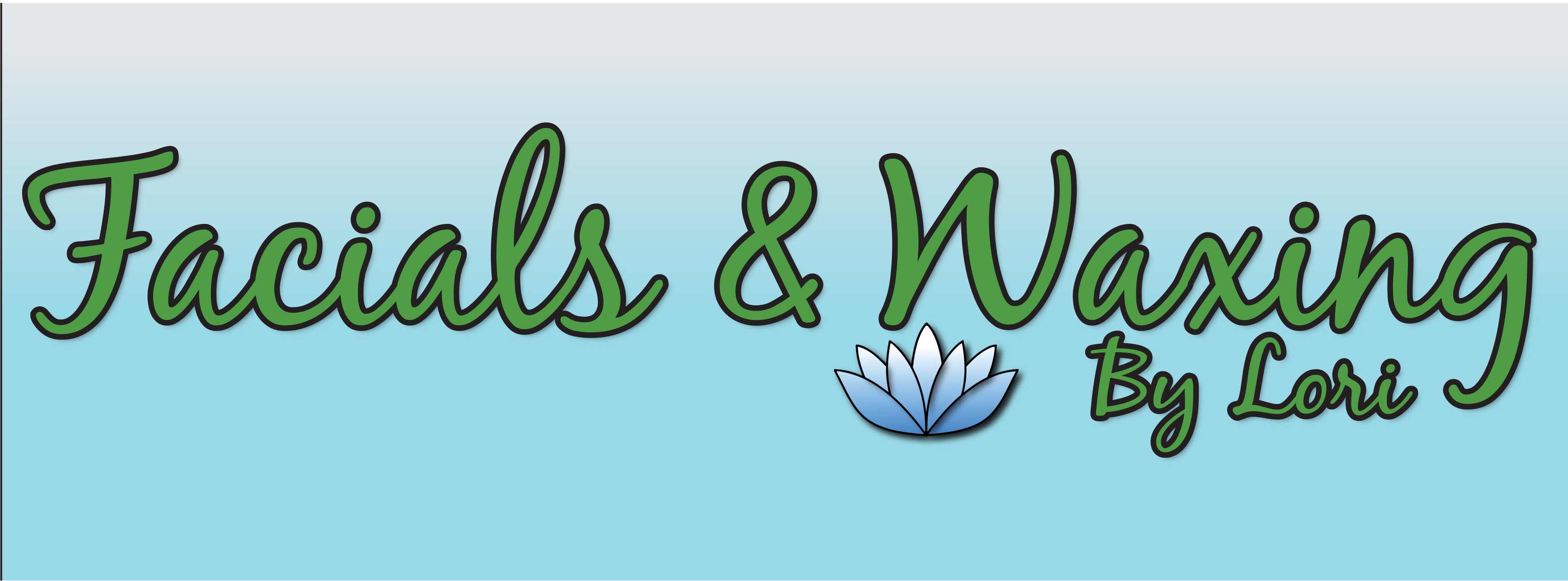 Name: ___________________________________Date of Birth:_______________________ Address:____________________________________________________________________Home Phone: ________________________Cell Phone:_____________________________E-mail address:___________________________Referredby:__________________________Emergency Contact: (Name &Phone)_____________________________________________What would you like to achieve from your treatment today?________________________Do we have permission to show your photos for educational purposes/social media? ____Yes    ____NoYour Skin Care 1) Have you ever had a facial treatment before? __No __Yes, when? ________________2) Which of the following best describes your skin type? (Please circle one type number)I    Creamy complexion                      Always burns easily, never tans                   	   II    Light Complexion 		   Always burns, tans slightly			 III   Light/Matte Complexion              Burns moderately, tans gradually     		 IV   Matte Complexion 		    Seldom burns, always tans well		        V    Brown Complexion 	              Rarely burns, deep tan				 VI   Black Complexion                         Never burns, deeply pigmented3) Do you have any special skin problems or concerns pertaining to your face or body? __Yes __No   specify:_______________________________________________________4) Have you ever had chemical peels, laser or microdermabrasion? __No __Yes 		In the   last month? __No __Yes5) Have you used any of the following hair removal methods in the past six weeks?                    	   __No__ Yes, circle all that apply.       	Shaving   Waxing   Electrolysis   Plucking   Tweezing   Stringing   Depilatories 6) Do you use Retin-A, Renova, Adapalene Hydroxyl Acid or Retinol/vitamin A         	 derivative products? __No __Yes describe:________________________________	  												     7) What SPF do you use on your face?____________ How often/when? _____________8) What areas of concern do you have regarding your:  Skin: (Please check any that        apply and explain)Breakouts/acne___          	Uneven skin tone___		 Blackheads/whiteheads___	Sun damage/Wrinkles/fine lines	___	  Excessive oil/shine___ 	Redness/ruddiness___	                    Rosacea___ 	Dull/dry skin/Flaky skin___               Broken capillaries___ 	Dehydrated___				   Sun spot/liver spot/brown spot___		 Other: ______________Eyes:	dehydrated __ wrinkles __puffiness __darkcircles __ Other: ______________													 Lips:   dehydrated __cracked/chapped lips__ Other: ______________9)  Have you ever had a skin allergic reaction?   If yes, please explain: ___________________________________________________________________________10) Have you experienced Botox, Restylane, or Collagen injection? __No __Yes ,If yes When was the last injection._________			   																		Female Clients Only:									             11) Are you taking oral contraceptives? __No __Yes 					    12) Are you pregnant or trying to become pregnant? __No __Yes                                  13) Are you lactating? __No __Yes 								   14) Any menopause problems? __No __Yes specify:______________________________ 15) Are you undergoing any hormone replacement therapy? __No __YesMale Clients Only:                                                                                                                            16) What is your current shaving system? Wet shave __Electric __17) Do you experience irritation from shaving?__No __Yes Ingrown hairs? __No __YesI understand, have read and completed this questionnaire truthfully. I agree that this constitutes full disclosure, and that it supersedes any previous verbal or written disclosures. I understand that withholding information or providing misinformation may result in contraindications and/or irritation to the skin from treatments received. The treatments I receive here are voluntary and I release this institution and/or skin care professional from liability and assume full responsibility thereof.	                                   Client Signature: _________________________________________Date:______________Please read carefully and initial the following:_____ I understand that Facial and Waxing by Lori services including facials and body treatments given at Facials and Waxing by Lori, are for the sole purpose of skin cleansing, body and mind relaxation and rejuvenation._____ I understand that it is imperative to tell my Esthetician about any oral or topical medications prior to any facial, waxing, or body treatment services._____ I understand that Facials and Waxing by Lori do not diagnose illness, disease, or any other physical or mental disorder.  I accept full responsibility of the use of Facials and Waxing by Lori at my own risk, and to not hold Facials and Waxing by Lori liable for loss, damage, or injury._____ I understand that results are personable and not guaranteed._____ I confirm that to the best of my knowledge that the answers given on client consultation form are correct and that I have not withheld any information that maybe relevant to my treatment at Facials and Waxing by Lori._____ I understand that I must provide at least 24 hours advance notice for the cancellation of an appointment._____ I understand Facials and Waxing by Lori has a strict 24 hour cancellation policy.  In the event of a late cancellation/no show the fee of 50% of the scheduled value. The credit card to book the appointment will be charged.  If we can reschedule your appointment, we will be happy to waive the fee.  _____ I understand there are risks associated with skincare treatments.  Such as: redness, sensitivity, peeling, and inflammation. Any additional concerns I will discuss with my practitioner. *Please note any additional information that may be of importance to your Licensed Esthetician regarding the spa treatment you will be receiving:Signed by Client_____________________________________    Date__________________